EVALUASI KURIKULUM BERBASIS ENTREPRENEUR DI SMK N 4 SURAKARTA Puji Hujria Suci Ilmu Kesejahteraan keluarga, Fakultas Pariwisata dan Perhotelan,Universitas Negeri Padang Jl. Prof. Hamka Air Tawar, West Sumatera, Indonesia 25131 Email: puji.hujria@fpp.unp.ac.idAbstrakPenelitian ini merupakan penelitian evaluasi (evaluation research) dengan menggunakan model CIPP (context, input, process, product). Penelitian ini dilaksanakan pada SMK N 4 Surakarta. Kurikulum entrepreneur diterapkan pada kompetensi keahlian Tata Busana dan Tata Boga. Populasi pada penelitian ini terdiri dari guru produktif sebanyak 38 responden, siswa kelas entrepreneur sebanyak 132 siswa dan siswa non entrepreneur (Kecantikan dan Perhotelan) sebanyak 108 responden sehingga total responden dari siswa sebanyak 240 responden. Teknik pengumpulan data dalam penelitian ini adalah angket, wawancara, chek list, dan dokumentasi. Uji validitas dilakukan dengan validitas isi yaitu expert judgement. Teknik analisis data yang digunakan adalah analisis deskriptif dan uji perbandingan antara siswa entrepreneur dengan siswa non entrepreneur (Kecantikan dan Perhotelan) dengan mengunakan uji Chi-square. Hasil penelitian menunjukan bahwa: (1)  Kriteria Context, Input, Process, Product yang di peroleh dari Angket A (Respon guru) dan angket B ( Respon siswa) Berdasarkan nilai Skweness menunjukan hasil yang baik dan perlu dipertahankan, (2) hasil perbandingan siswa entrepreneur dengan siswa non entrepreneur dengan uji Chi-square dari kriteria input, process, product menunjukan perbedaan yang signifikan.Keywords: (Evaluasi, Kurikulum, Entreprenur, CIPP)PENDAHULUANPendidikan di SMK bertujuan untuk memberikan keterampilan khusus bagi peserta didik sehingga pada dasarnya SMK tidak hanya mencetak lulusan yang siap kerja saja, namun  memiliki  peluang besar  ikut  mengembangkan  ekonomi dan menciptakan lapangan kerja sendiri  melalui kewirausahaan. Dalam pendidikan di SMK, siswa yang sedang menempuh pendidikan harus dididik dan dibekali keterampilan  tidak hanya   untuk mengisi peluang kerja  sebagai  pekerja  pada  dunia  usaha  dan  industri saja,  tetapi  juga  upaya pendidikan  yang  menanamkan kepada   lulusan  SMK  untuk  memiliki  jiwa  dan  perilaku  atau karakteristik enterprenership. Lulusan SMK yang siap kerja dan siap berwirausaha merupakan tantangan bagi para pendidik  di bidang kejuruan,  hal  ini  dilatar belakangi oleh rendahnya  permintaan industri yang membutuhkan  tenaga  kerja  jika dibandingkan  dengan  angkatan  kerja yang ada.  Oleh  sebab  itu  entrepreneur menjadi salah  satu  solusi  untuk  mengatasi  ketidak seimbangan  supply  and  demand  dalam bidang  ketenaga  kerjaan  di  Indonesia.  Maka dari itu,  sudah  barang  tentu  dengan adanya pembelajaran kewirausahaan di SMK akan  menghasilkan  lulusan  SMK  yang memiliki minat untuk berwirausaha dan membuat lapangan kerja sendiri. Dalam pencapaian lulusan SMK yang tidak hanya menghasilkan lulusan yang siap mencari kerja tapi mampu untuk berwirausaha tidak terlepas dari pengaruh kurikulum yang ada di sekolah, karena kurikulum mempunyai kedudukan sentral dan strategis dalam suatu proses pendidikan, kurikulum berfungsi  sebagai alat untuk mengarahkan segala bentuk aktivitas pendidikan kepada tujuan pendidikan karena hal tersebut  perlu diadakan kajian ulang dan evaluasi terhadap kurikulum pendidikan yang sedang berlangsung di SMK. Salah  satu  kurikulum yang sedang  dikembangkan  adalah  kurikulum entrepreneur dengan tujuan menciptakan wirausaha melalui Sekolah Menengah Kejuruan. SMK Negeri 4 Surakarta telah  menjadi  salah  satu  Sekolah Menengah Kejuruan  yang melaksanakan program ini. Kurikulum ini berawal pada tahun 2010 dimana SMK N 4 Surakarta bekerjasama dengan GIZ German Development Cooperation, berdasarkan survei yang dilakukan oleh pihak SMK N 4 Surakarta dan GIZ menunjukkan bahwa banyak lulusan SMK cenderung kurang memiliki ketahanan kerja di industri karena banyak faktor yang mempengaruhi seperti tidak tahan dengan cara kerja, lingkungan kerja, dan tuntutan jam kerja. Berdasarkan hal tersebut yang melatar belakangi SMK N 4 Surakarta untuk membuat kurikulum lain yang menjadi pilihan untuk siswa yang kurang minat bekerja di dunia industri sehingga diciptakanlah pilot project entrepreneurship, dari pengembangan kurikulum entrepreneurship ini maka terbentuklah kelas entreprenuership. Kelas entrepreneuship diawali pada program studi  keahlian Tata Boga, pada awal pelaksanaan kurikulum ini masih dilakukan uji coba dalam pembuatan standar kompetensi dan kompetensi dasar, silabus serta rencana pelaksanaan pembelajaran. Awal konsep pembelajaran yang dilakukan adalah  teori teaching, penyusunan team work, pembuatan  business  plan, presentasi  business plan, pemberian  macro credit pada siswa, bantuan peralatan, aktivitas usaha, dan setiap minggunya dilakukan supervisi, dan pemberian  reward serta evaluasi dari produk yang dihasilkan.Untuk mengurangi pengangguran pada tamatan SMK maka pelaksanaan dan implementasi kurikulum entrepreneur di sekolah menengah kejuruan sangat penting dikaji secara sistematis. Pada kondisi riil pelaksanaan kurikulum entrepreneur pada SMK N 4 Surakarta dalam pembuatan silabus, RPP, SKKD, serta modul pembelajaran masih terus dikembangkan dan direvisi, hal ini dapat dilihat dari banyaknya revisi sebanyak 4 kali selama 4 tahun berjalan kurikulum tersebut. Penelitian program kurikulum entrepreneur pada sekolah SMK N 4 Surakarta belum pernah dilakukan. Relevasi kurikulum entrpreneur di SMK N 4 Surakarta dan  Peranan guru dalam pembelajaran di kelas entrepreneur belum diketahui. Selain itu, kondisi dan minat siswa juga perlu diteliti sehingga dapat diketahui pencapaian dari visi dan misi kurikulum entrepreneur tersebut. Perangkat pembelajaran yang dipakai pada kelas entrepreneur juga merupakan pilar yang paling penting dalam suatu proses pembelajaran, faktor lain yang penting perlu diteliti adalah kondisi sarana dan prasarana atau fasilitas dalam pembelajaran di kelas entrepreneur antar lain ruang praktek, buku-buku pelajaran, media pembelajaran, alat pembelajaran, dan perlengkapan pembelajaran lainnya. Sarana dan prasarana membantu dalam pembelajaran sehingga guru mampu merancang model pembelajaran yang sesuai dengan materi yang akan diberikan kepada siswa. Apabila dalam proses pembelajaran tidak dibantu dengan mengunakan sarana dan prasarana, maka hasil dari penyampai materi pembelajaran pun akan kurang maksimal.METODE Jenis penelitian ini adalah penelitian evaluasi. Penelitian evaluasi pada dasarnya kegiatan penelitian untuk mengumpulkan data, menyajikan informasi untuk mendeskripsikan keadaan yang sesungguhnya yang terjadi dilapangan, mengenai jalannya suatu program, penelitian ini tidak diarahkan untuk menguji variabel tetapi ditekankan pada pengumpulan data penyajian data yang akurat dan objektif, dan menyimpulkan berdasarkan kriteria yang telah ditetapkan, serta memaknai terhadap hasil penelitian agar bermanfaat untuk pemecahan masalah yang dihadapi. Penelitian Evaluasi Implementasi Kurikulum Entrepreneur di SMK N 4 Surakarta ini dilakukan pada empat komponen yaitu Context, Input, Process, Product. Evaluasi dengan model CIPP memiliki beberapa kelebihan antaranya: lebih komprehensif, karena objek evaluasi tidak hanya pada hasil semata tetapi juga mencakup context, masukan (input), proses maupun hasil  (Widoyoko, 2009: 184). Hasil penelitian evaluasi ini diharapkan dapat memberikan masukan dan perbaikan program pelaksanaan kurikulum Entrepreneur di SMK N 4 Surakarta. HASIL Kriteria context yang terdiri dari indikator karakteristik daerah, kebutuhan peserta didik, usia peserta didik, program pengayaan, bagi peserta didik, rencana remedial, kompetensi kerja didunia usaha dan industri, kebutuhan dan kondisi lingkungan sosial masyarakat setempat, serta potensi peserta didik senilai skweness  sebesar -595 sehingga dapat disimpulkan bahwa kriteria context sudah menunjukkan sudah baiknya indikator-indikator yang ada sehingga perlu dipertahankan.Kriteria input  berdasarkan indikator tenaga pendidik yang diambil dari respon guru (angket A) memiliki nilai skweness sebesar -913, indikator sarana dan prasarana  dari respon guru (angket A) memiliki nilai skweness sebesar -501, untuk indikator peserta didik (angket B) memiliki nilai skweness sebesar -263,  sedangkan untuk indikator sarana dan prasarana yang didapat dari respon peserta didik (angket B) memiliki nilai skweness sebesar -342. Dari hasil  nilai skweness yang didapat diatas indikator-indikator kriteria input untuk kurikulum entrepreneur sudah baik dan perlu dipertahankan.Kriteria process berdasarkan indikator perencanaan materi pembelajaran yang didapat dari respon guru (angket A) memiliki nilai skweness sebesar -778, dan respon peserta didik (angket B) sebesar -848, untuk indikator penggunaan metode pembelajaran yang didapat dari respon guru (angket A) memiliki nilai skweness sebesar -838, sedangkan dari respon peserta didik (angket B) sebesar -339, untuk indikator penggunaan media pembelajaran nilai skweness yang didapat dari respon guru (angket A) sebesar -568, sedangkan dari respon peserta didik sebesar -470. Untuk indikator selanjutnya penilaian pembelajaran besar nilai skweness yang didapat dari respon guru (angket A) sebesar -699, sedangkan dari respon peserta didik  sebesar -1.000. berdasarkan nilai skweness beberapa indikator-indikator diatas dapat diambil kesimpulan bahwa kriteria process untuk kurikulum entrepreneur dinilai sudah baik dan perlu untuk dipertahankan.Kriteria product dilihat berdasarkan indikator hasil belajar siswa yang didapat dari nilai siswa kelas entrepreneur. Hasil skweness dari indikator ini adalah sebesar 881, nilai positif dan cenderung miring kekanan menunjukkan bahwa indikator nilai hasil belajar siswa pada kurikulum entrepreneur kurang baik dan harus di tingkatkan. Perbandingan antara kelas entrepreneur (Tata Busana dan Tata Boga) dengan kelas non entrepreneur (Kecantikan dan Perhotelan) yang hanya mengikuti mata pelajaran kewirausahaan. Dari pengujian Chi-square dilakukan pada kriteria input, process, product. Dari hasil data output yang didapat pada dapat disimpulkan dari keseluruhan kriteria input, process, product, product menunjukkan sama yaitu H0 ditolak dengan hipotesis sebagai berikut: Kriteria input dengan indikator peserta didik dengan pengujian chi-square diperoleh hasil H0 ditolak. Sehingga dapat disimpulkan pengaruh input perserta didik dari siswa entrepreneur (Tata Busana dan Tata Boga) ≠ pengaruh input peserta didik dari siswa non entrepreneur (Perhotelan dan Kecantikan). Kriteria input sarana dan prasarana dengan menggunakan uji chi-square diperoleh hasil H0 ditolak sehingga H1 diterima dengan hipotesis pengaruh sarana dan prasarana bagi siswa entrepreneur (Tata Busana dan Tata Boga) ≠ pengaruh sarana dan prasarana bagi siswa non entrepreneur (Perhotelan dan Kecantikan).Kriteria  process perencanaan materi pembelajaran dengan menggunakan uji chi-square diperoleh hasil H0 ditolak sehingga H1 diterima dengan hipotesis pengaruh perencanaan materi pembelajaran bagi siswa entrepreneur (Tata Busana dan Tata Boga) ≠ pengaruh perencanaan materi pembelajaran bagi siswa non entrepreneur (Perhotelan dan Kecantikan). Kriteria  process penggunaan metode pembelajaran dengan menggunakan uji chi-square diperoleh hasil H0 ditolak sehingga H1 diterima dengan hipotesis pengaruh penggunaan metode pembelajaran bagi siswa entreprenur (Tata Busana dan Tata Boga) ≠ pengaruh penggunaan metode pembelajaran bagi siswa non entrepreneur (Perhotelan dan Kecantikan). Kriteria  process penggunaan media pembelajaran dengan menggunakan uji chi-square diperoleh hasil H0 ditolak sehingga H1 diterima dengan hipotesis pengaruh penggunaan media pembelajaran bagi siswa entreprenur (Tata Busana dan Tata Boga) ≠ pengaruh penggunaan media pembelajaran bagi siswa non entrepreneur (Perhotelan dan Kecantikan). Kriteria  process penilaian pembelajaran dengan menggunakan uji chi-square diperoleh hasil H0 ditolak sehingga H1 diterima dengan hipotesis pengaruh penilaian pembelajaran bagi siswa entrepreneur (Tata Busana dan Tata Boga) ≠ pengaruh penilaian pembelajaran bagi siswa non entrepreneur (Perhotelan dan Kecantikan).Kriteria product dengan indikator nilai hasil belajar siswa entrepreneur dengan siswa non entrepreneur (Kecantikan dan Perhotelan) yang mengikuti pelajaran kewirausahaan diperoleh hasil bahwa H0 ditolak sehingga H1 diterima dengan hipotesis H1: nilai akhir semester siswa entrepreneur (Tata Busana dan Tata Boga) ≠ nilai akhir semester siswa non entrepreneur (Perhotelan dan Kecantikan) pada pelajaran kewirausahaan.PEMBAHASANEvaluasi Implemntasi Kurikulum Entrepreneur Di SMK N 4 Surakarta Ditinjau dari Kriteria ContextHasil penelitian evaluasi implementasi kurikulum berbasis entrepreneur di SMK N 4 Surakarta ditinjau dari segi context memiliki nilai yang sangat tinggi -595 dengan indikator instrument yaitu: (1) kesesuaian kurikulum dengan visi dan misi sekolah, (2) karakteristik daerah, (3) kebutuhan peserta didik, (4) usia peserta didik, (5) program pengayaan bagi peserta didik, (6) program remedial, (7) kompetensi didunia usaha, (8) potensi peserta didik. Pada hasil penelitian menunjukan nilai yang tinggi dan perlu dipertahankan. Selain itu berdasarkan hasil wawancara yang peneliti lakukan diketahui bahwa pengembangan kurikulum entrepreneur berasal dari pengembangan kurikulum KTSP yang mulai dilaksanakan pada tahun 2006 dan berdasarkan peraturan pemerintah No. 19 tanhun 2006 yang membahas tentang kewirausahaan, mengingat betapa pentingnya kewirausahaan untuk peserta didik sekolah berinisiatif untuk mengabungkan 2 jam mata pelajaran kewirausahaan dengan 4 jam pelajaran produktif sehingga menjadi 6 jam pelajaran entrepreneur pada kelas entrepreneur. Selain itu yang melatar belakangi kurikulum ini karena semakin banyak lulusan SMK namun tidak semua yang terserap didunia kerja, sehingga siswa SMK perlu dibekali ilmu kewirausahaan (entreprenuer). Awal munculnya kurikulum entrepreneur didasarkan pada kebutuhan siswa dimana siswa mampu memproduksi suatu produk namun tidak bisa memasarkan produk tersebut dengan adanya kurikulum entrepreneur ini siswa dilatih tidak hanya membuat suatu produk namun juga mampu memasarkan produk hasil produksi. Hubungan dengan masyarakat sekitar juga sangat mendukung akan adanya kurikulum ini terbukti dengan penjualan produk siswa di daerah sekitar seperti makanan-makanan kecil yang selalu habis terjual. Sedangkan dukungan dunia industri sekolah mendatangkan pelaku-pelaku dunia industri yang sudah sukses untuk memberikan motivasi kepada siswa untuk menjadi seorang entrepreneur. Dukungan pemerintah untuk program kurikulum entrepreneur ini adalah dengan mendatangkan GIZ dan menjalin kerjasama dengan pemerintahan jerman. Sedangkan dukungan orang tua tehadap kurikulum ini sangat baik setelah dilakukan sosialisai kepada orang tua siswa tentang pemahaman kurikulum entrpreneur di SMK N 4 Surakarta.Evaluasi Implemntasi Kurikulum Entrepreneur di SMK N 4 Surakarta Ditunjau dari Kriteria InputHasil penelitian evaluasi implementasi kurikulum berbasis entrepreneur di SMK N 4 Surakarta ditinjau dari segi input dibagi menjadi 2 indikator instrumen instrument yaitu: (1) input tenaga pendidik (respon guru), (2) input  sarana dan prasarana (respon guru dan siswa) (3) input peserta didik (respon siswa), (4) input  sarana dan prasarana (respon siswa). Dari hasil penelitian pada indikator pertama yaitu input tenaga pendidik diperoleh nilai skweness sebesar -913,dapat dijelaskan bahwa kriteria input tenaga pendidik memiliki nilai yang cenderung ke kiri dan dapat dikatakan bahwa indikator tenaga pendidik memiliki nilai yang tinggi dan sehingga dan perlu dipertahankan. Selanjutnya pada indikator ke 2 yaitu input  sarana dan prasarana yang didapat dari respon guru, diperoleh nilai skweness sebesar -501 hal ini menunjukan bahwa nilai skweness memiliki nilai negatif dan cenderung kekiri sehingga dapat disimpulkan pada indikator sarana dan prasarana dari respon guru (angket A) sudah memiliki nilai yang tinggi dan indikator input sarana dan prasarana dari respon guru harus dipertahankan. Pada indikator ke 3 yaitu input  peserta didik yang diperoleh dari respon siswa (angket B) memiliki nilai skweness sebesar -263 yang menunjukan bahwa nilai negatif sehingga dapat disimpulkan bahwa indikator peserta didik cukup baik dan perlu dipertahankan. Selanjutnya indikator ke 4 input sarana dan prasarana yang diperoleh dari respon siswa (angket B) menunjukan nilai skweness sebesar -342, berdasarkan nilai skweness yang bernilai negatif dan cenderung kekiri dapat disimpulkan bahwa indikator  input sarana dan prasarana memiliki nilai yang cukup tinggi dan perlu dipertahankan. Selain itu berdasarkan hasil wawancara dengan penulis lakukan kepada wakil kepala sekolah bidang kurikulum mengatakan bahwa input dari tenaga pendidik untuk mengajar dikelas entrepreneur merupakan guru yang dibentuk berdasarkan team work antara guru kewirausahaan dengan guru produktif. Untuk menunjang pembelajaran entrepreneur guru–guru entrepreneur diarahkan kebidang ekonomi dan sering mengikuti pelatihan-pelatihan dibidang kewirausahaan (entrepreneur). Untuk sarana dan prasarana dalam untuk pembelajaran dikelas entrepreneur menurut wakil kepala sekolah bidang kurikulum dirasa sudah mencukupi. Sarana dan prasarana yang terdapat di SMK N 4 Surakarta dapat dilihat pada  bagian lampiran.Evaluasi Implemntasi Kurikulum Entrepreneur di SMK N 4 Surakarta Ditunjau dari Kriteria ProcessHasil penelitian evaluasi implementasi kurikulum berbasis entrepreneur di SMK N 4 Surakarta ditinjau dari segi process dibagi menjadi 4 indikator instrumen instrument yaitu: (1) perencanan materi pembelajaran (respon guru dan siswa), (2) penggunaan metode pembelajaran (respon guru dan siswa) (3) penggunaan media pembelajaran (respon guru dan siswa), (4) penilaian pembelajaran (respon guru dan siswa). Pada indikator yang pertama yakni perencanaan materi pembelajaran nilai skweness yang diperoleh dari respon guru yaitu  sebesar -778 dan nilai skweness dari respon siswa sebesar -848, dari nilai tersebut dapat disimpulkan bahwa indikator perencanaan materi pembelajaran dari respon guru dan siswa cukup tinggi dan perlu dipertahankan. Pada indikator kedua yaitu penggunaan metode pembelajaran hasil nilai skweness yang diperoleh dari respon guru sebesar -838, sedangkan nilai skweness dari respon siswa sebesar -339 sehingga dapat disimpulkan bahwa nilai dari niali skweness cukup tinggi maka dari indikator penggunaan metode pembelajaran cukup  tinggi dan perlu dipertahankan. Selanjutnya untuk indikator ketiga yakni penggunaan media pembelajaran diperoleh nilai skweness sebesar -568, sedangkan nilai skweness dari respon siswa sebesar -284 dari kedua nilai tersebut cukup tinggi sehingga indikator penggunaan media pembelajaran bagus dan perlu dipertahankan. Untuk indikator ke empat yaitu penilaian pembelajaran nilai skweness yang diperoleh dari respon guru sebesar -699, sedangkan nilai skweness yang diperoleh dari respon siswa sebesar -1000 dari kedua nilai skweness tersebut dapat disimpulkan bahwa nilai indikator penilaian pembelajaran cukup tinggi dan perlu dipertahankan.Evaluasi Implementasi Kurikulum Entrepreneur di SMK N 4 Surakarta Ditunjau dari Kriteria ProductHasil penelitian evaluasi implementasi kurikulum berbasis entrepreneur di SMK N  4 Surakarta dengan kriteria product diperoleh dari nilai siswa entrepreneur pada akhir semester yang menunjukan nilai skweness sebesar 881 yang berarti bernilai positif dan miring kekanan hal ini dapat diartikan bahwa nilai hasil belajar siswa entrepreneur masih perlu ditingkatkan. Siswa perlu diberi pemahaman yang lebih banyak lagi tentang entrepreneur (kewirausahaan) sehingga nilai siswa dapat sesuai dengan yang diharapkan. Hasil Perbandingan Dengan Mengunakan Chi-Square Antar Siswa Enterpreneur Dengan Siswa Non Entrepreneur (Perhotelan dan Kecantikan )Uji chi-square dilakukan terhadap siswa entreprenur dengan siswa non entrepreneur (Perhotelan dan Kecantikan) dilakukan pada indikator input, process, product. Adapun hasil dari yang diperoleh dari angket B respon siswa entrepreneur dengan siswa non entrepreneur (Perhotelan dan Kecantikan) adalah:Hasil perbandingan dengan uji chi-square antara siswa entrepreneur dengan siswa non entrepreneur yang ditinjau dari kriteria input  peserta didik serta sarana dan prasarana.Perbandingan kriteia input peserta didik dengan hipotesis yang digunakan adalah H0: Pengaruh input peserta didik dari siswa entrepreneur (Tata Busana dan Tata Boga) = pengaruh input peserta didik dari siswa non entrepreneur (Perhotelan dan Kecantikan), H1: Pengaruh input perserta didik dari siswa entrepreneur (Tata Busana dan Tata Boga) ≠ pengaruh input peserta didik dari siswa non entrepreneur (Perhotelan dan Kecantikan). Berdasarkan hasil yang diperoleh uji chi-square yang dilakukan diperoleh nilai Jika chi-square hitung < chi-square tabel, H0 diterima, jika chi-square hitung > chi-square tabel, H0 ditolak. Dari tabel output diperoleh nilai niali Asymp sig kecil dari 0,01 sehingga H0 ditolak. Selanjutnya perbandingan input sarana dan prasarana dengan hipotesis yang digunakan adalah H0: Pengaruh sarana dan prasarana bagi siswa entrepreneur (Tata Busana dan Tata Boga) = pengaruh sarana dan prasarana bagi siswa non entrepreneur (Perhotelan dan Kecantikan). H1: Pengaruh sarana dan prasarana bagi siswa entrepreneur (Tata Busana dan Tata Boga) ≠ pengaruh sarana dan prasarana bagi siswa non entrepreneur (Perhotelan dan Kecantikan). Dari tabel output diperoleh nilai niali Asymp sig kecil dari 0,01 sehingga H0 ditolak.Hasil perbandingan dengan uji chi-square antara siswa entrepreneur dengan siswa non entrepreneur yang ditinjau dari kriteria process yang meliputi perencanaan materi pembelajaran, penggunan metode pembelajaran, penggunaan media pembelajaran, serta penilaian pembelajaran. Hasil uji chi-square pada indikator perencanaan materi pembelajaran dari respon siswa dengan hipotesis yang digunakan adalah H0: Pengaruh pengunaan metode pembelajaran bagi siswa entrepreneur (Tata Busana dan Tata Boga) = pengaruh penggunaan metode pembelajaran bagi siswa non entrepreneur (Perhotelan dan Kecantikan), H1: Pengaruh penggunaan metode pembelajaran bagi siswa entreprenur (Tata Busana dan Tata Boga) ≠ pengaruh penggunaan metode pembelajaran bagi siswa non entrepreneur (Perhotelan dan Kecantikan). Jika chi-square hitung < chi-square tabel, H0 diterima, jika chi-square hitung > chi-square tabel, H0 ditolak. Dari tabel output diatas terlihat bahwa chi-square niali Asymp sig kecil dari 0,01 maka dapat ditarik kesimpulan bahwa H0 ditolak.Hasil uji chi-square yang dari indikator kedua dengan hipotesis  yang digunakan adalah H0: Pengaruh pengunaan media pembelajaran bagi siswa entrepreneur (Tata Busana dan Tata Boga) = pengaruh penggunaan media pembelajaran bagi siswa non entrepreneur (Perhotelan dan Kecantikan), H1: Pengaruh penggunaan media pembelajaran bagi siswa entreprenur (Tata Busana dan Tata Boga) ≠ pengaruh penggunaan media pembelajaran bagi siswa non entrepreneur (Perhotelan dan Kecantikan). Jika chi-square hitung < chi-square tabel, H0 diterima, jika chi-square hitung > chi-square tabel, H0 ditolak. Dari tabel output diperoleh nilai niali Asymp sig kecil dari 0,01 sehingga H0 ditolak.Hasil perbandingan kriteria process dengan indikator penggunaan media pembelajaran dengan hipotesis yang digunakan adalah Ho: Pengaruh pengunaan media pembelajaran bagi siswa entrepreneur (Tata Busana dan Tata Boga) = pengaruh penggunaan media pembelajaran bagi siswa non entrepreneur (Perhotelan dan Kecantikan), H1: Pengaruh penggunaan media pembelajaran bagi siswa entreprenur (Tata Busana dan Tata Boga) ≠ pengaruh penggunaan media pembelajaran bagi siswa non entrepreneur (Perhotelan dan Kecantikan). Jika chi-square hitung < chi-square tabel, H0 diterima, jika chi-square hitung > chi-square tabel, H0 ditolak. Dari tabel output diperoleh nilai niali Asymp sig kecil dari 0,01 sehingga H0 ditolak.Selanjutnya hasil perbandingan dengan kriteria process  dengan indikator penilaian pembelajaran dengan mengunakan hipotesis yang digunakan adalah H0: Pengaruh penilaian pembelajaran bagi siswa entrepreneur (Tata Busana dan Tata Boga) = pengaruh penilaian pembelajaran bagi siswa non entrepreneur (Perhotelan dan Kecantikan), H1: Pengaruh penilaian pembelajaran bagi siswa entrepreneur (Tata Busana dan Tata Boga) ≠ pengaruh penilaian pembelajaran bagi siswa non entrepreneur (Perhotelan dan Kecantikan). Jika chi-square hitung < chi-square tabel, H0 diterima, jika chi-square hitung > chi-square tabel, H0 ditolak. Dari tabel output diperoleh nilai niali Asymp sig kecil dari 0,01 sehingga H0 ditolak.KESIMPULANHasil penelitian menunjukan bahwa dari kriteria context, input, process  dari beberapa indikator yang ada dapat dilihat bahwa kurikulum entrepreneur telah memberikan konstribusi yang baik di SMK N 4 Surakarta. Manfaat kurikulum dapat dirasakan oleh siswa, guru, dan sekolah hingga masyarakat sekitar sekolah. Maka dari itu kurikulum berbasis entrepreneur di SMK N Surakarta yang tengah berlangsung untuk dapat diteruskan dengan beberapa perbaikan.Implikasi kriteria product yang diperoleh dari hasil belajar siswa menunjukan hasil yang masih kurang dan perlu ditingkatkan. Motivasi siswa merupakan faktor terbesar dari peningkatan hasil belajar. Motivasi siswa didapatkan dari guru, teman, keluarga, dan lingkungan. Pada saat proses pembelajaran guru dalam penyampaian materi, penggunaan metode pembelajaran, dam penggunaan media pembelajaran supaya dapat memberikan pembelajaran yang menarik dan mudah dipahami diharapkan memberikan motiwasi dan membangun jiwa entrepreneurship kepada siswa sehingga tercapai tujuan dari pembelajaran dikelas entrepreneur. Selain dalam pembelajaran melakukan dengan mendatangkan narasumber yang sukses dibidang entrepreneur.Implikasi antara perbandingan dengan menggunakan uji chi-square yang dilakukan siswa entrepreneur dengan siswa non entrepteneur (Kecantikan dan Perhotelan) yang dilakukan pada kriteria input, process, product  menunjukan hasil bahwa terdapat perbedaan yang signifikan antara satu sama lain. Siswa entrepreneur mendapatkan jam pembelajaran serta materi yang lebih mendalam antara siswa non entrepreneur yang hanya belajar kewirausahaan secara teori.REFERENSIAhmad Tafsir. (2011). Ilmu Pendidikan dalam Perspektif Islam.Bandung: PT. Remaja Rosdakarya, cet.ke-10, h.75Arsyad, Azhar. (2007). Media Pembelajaran. Jakarta: PT. Raja Grafindo Persada.Astamoen P. Moko. (2008). Entreprenuership Dalam Prespektif Kondisi Bangsa Indonesia. Bandung: PT Emban Patria.Arikunto, S. & Cepi, S. A. J. (2009). Evaluasi Program Pendidikan. Jakarta: BumiAksara.Beane, J. A et al. (1986). Curriculum Planing and Development. Boston: Allyn and Bacon.Billet, Stephen.  (2011). Vocational Education Purposes, Traditional and Prospects. Dordrecht: Springer.Brut, S. M. (1967). Industry and Vocatoinal-Tecnical Education: a Study of Industry Education-Advisary Commitees. New York: McGraw-Hill, Inc.Clake Linda, and Winch Chistopher. (2007). Vocational Education. International Approaches Developments and Systems. USA and Canada: RoutledgeDede. Rosyda. (2007). Paradigma Pendidikan Demokrasi. Jakarta: Prenada Media Group.Dini Oktaria. (2013). (Persepsi Siswa Tentang Manajemen Peserta Didik SMK Tri Dharma Kosgoro 2 Padang), Volume 1 Nomor 1 Oktober 2013, Jurnal Administrasi Pendidikan Hal 329-461.Dharma, el. Al. (2013). Tantangan Guru SMK Abad 21. Jakarta: Direktorat Pembinaan dan Tenaga Pendidikan Menengah Direktorat Jenderal Pendidikan Menengah Kementrian Pendidikan dan Kebudayaan.E. Mulyasa. (2005). Menjadi Guru Profesional. Bandung: Remaja Rosda Karya.Envick, Brooke, R. & Padmanabhan, Prasad. (2006). Journal of Entreprenuership Education Volume 9:  Proquest Education Journal.Finch & Crunkilton. (1999). Curriculum Development in Vocational and Techincal Education. United States America: A Viacom Company.Fitzpartick, Sanders, & Wortthen. (2004). Program Evaluation Alternative Approaches and Practical Guidelines.Boston: Paul Mihailidis.Griffin, P., McGaww, B., & Care, E. (2012).Assessment and Teaching of 21 st Century Skills. New York: Springer.Hamdani. (2011). Strategi Balajar Mengajar. Bandung: PustakaSetia.Hidayat Sholeh. (2013). Pengembangan Kurikulum Baru. Bandung: PT. Remaja Rosda Karya.Hisrich, Peters, & Shepherd. (2008). Enterpreneurship. Amerika: The McGraw-Hill.Idogho. P.O. (2011). Entrepreneurship Education  and Small-Scale Business  Management Skill Development  Among Students Of Auchi Polithechnic Auchi, Edo State Nigeria. International Journal of Business  and Management Vol. 6 No. 3 Departement of Office Techology and management Auchi Polytechnic Auchi, Edo State, Nigeria.  Isaac, S. &Michael,W. B. (1984). Handbook in Reseach and Evaluation: 2rd ed. California: Edits Publishers.Joughin, G. (2009). Assessment, Learning and Judgement in Higher Education.Wollongong: Springer.Kasmir. (2009). Kewirausahaan .Jakarta: PT Raja Grafindo Persada.Kirk, J. J. & Belovics, R. (2006). Counseling Would-be entrepreneurs.  Journal of Employment Counseling 43(2), p 50-4661.Lambing & Kuehl. (2000). Enterpreneurship. United States Of America: Upper Saddle River.Madaus, Scriven, & Stufflebeam. (1986). Evaluation Models; Viewpoints in Educational and Human Services Evaluation. United States Of America: Kluwer Academic Plubishers.Made Wena. (2011). Strategi Pembelajaran Inovatif Kontemporer Suatu Tinjauan Konseptual Operasional. Jakarta: Bumi Aksara.Mardapi, D. (2008). Teknik Penyusunan Instrument dan Non Test. Yogyakarta: Mitra Cendikia Offset.Maysurah. (2012). Evaluasi Pembelajaran Kewirausahaan di SMK Negeri Barito Kuala. Program Pasca Sarjana Universitas Negeri Yogyakarta.Meherns, F. N, & Lehman, I.J. (1973).Measurement in Education and Psychology.New York: Holt, Rinehart and Winston Inc.Muhibbin Syah. (2010), Psikologi dengan Pendekatan Baru. Bandung: PT. Remaja Rosda karya, pp222Musa,  Safuri.  (2005).  Evaluasi  Program:  Pembelajaran dan Pemberdayaan Program. Y-PIN Indonesia. Bandung.Mutis, Thoby. (1995). Kewirausahaan yang Berproses. Jakarta: Gramedia Widiasarana Indonesia.Nurseto, T. (2001). Pembelajaran Kewirausahaan. Yogyakarta. UNY Press.Pavlova, M. (2009). Technology and Vocational Education For Sustainable Development. Brisbane: Springer.Ruhimat, et. Al. (2011). Kurikulum & Pembelajaran. Jakarta: PT. Rajagrafindo.Robinson, B. (2002). CIPP To Approach Evaluation. COLLIT Project.Saputra, N. Yuda. (2011). Pengembangan Kurikulum Kewirausahaan di Sekolah Menengah Pertama: Jurnal Pendidikandan Kebudayaan, Vol 17. No. 5. Diakses Tanggal 2 Desember 2014.Saifudin Azwar (2010). Tes Prestasi: Fungsi dan Pengembangan Pengukuran Prestasi Belajar. Yogyakarta: Pustaka PelajarSudarmiatin.  (2009).  Entreprenuership dan Metode Pembelajarannya  di  SMK.  Jurnal Ekonomi Bisnis,  Tahun 14 Nomor 2, Juli 2009.Sudira, P. (2012). Filosofi & Teori Pendidikan Vokasi dan Kejuruan. Yogyakarta: UNY PressSudjana, N. & Rivai, A. (1992). Media Pengajaran. Bandung: Penerbit CV. Sinar Baru Bandung.Suharsimi, A. & Cepi, S.A.J. (2004).  Evaluasi Program Pendidikan :   Pedoman Teoritis Bagi Praktik Pendidikan. Jakarta: Bumi Aksara.Suherman. E. (2010). Teknik Berwirausaha Jadi Mc Profesional. Bandung: Alfa Beta.Sukardi. (2012). Evaluasi Pendidikan, Jakarta: Bumi AksaraSuryana. (2003). Kewirausahaan: Pedoman Praktis, Kiat, Dan Proses Menuju Sukses. Edisi Revisi. Jakarta: Salemba Empat.Sugiono. (2009).  Metode Penelitian Kuantitatif, Kualitatif dan R&D. Bandung: Sinar BaruTayibnapis, Farida Yusuf. (2008). Evaluasi program Instrumen Penelitian. Rineka Cipta. Jakarta.Widoyoko Putra Eko. (2009). Evaluasi Program Pembelajaran. Yogyakarta: Pustaka Pelajar.Winardi, J. (2003). Entrepreneur and Entrepreneurship. Jakarta: Prenada Media.Worthen, B. R., & Sanders. J. R. (1978). Educational Evaluation: Theory and Practice. Belmont, California: WodSworth Publishing Company, Inc.Zhang  Hua, Zhang Ying. (2013). Psychological Characteristic of Entrepreneurship of College Students in  China.  China: Phulished Online March 2013 in Scires (Http://Scrip.Org/journal/psych).This is an open access article distributed under the Creative Commons Attribution License, which permits unrestricted use, distribution, and  reproduction in any medium, provided the original work is properly cited. ©2017 by author and Indonesian Institute for Counseling, Education and Therapy (IICET).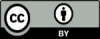 